                                   «Добрые письма, которых ждут»        В рамках Всероссийской акции «Добрые письма»,   наши ребята, родители и классные руководители  принимают активное  участие в акции.   Школьники и классные руководители  принимают участие по отправке в зону специальной операции гуманитарную помощь, предметов первой необходимости.  Посылают письма, в которых они пишут теплые пожелания и искренние слова поддержки.                   13 января  ребята вместе с классными руководителями Кондрашиной А.Д, Черкасовой Е.В. отправили  посылки  с подарками и письмами ребят. 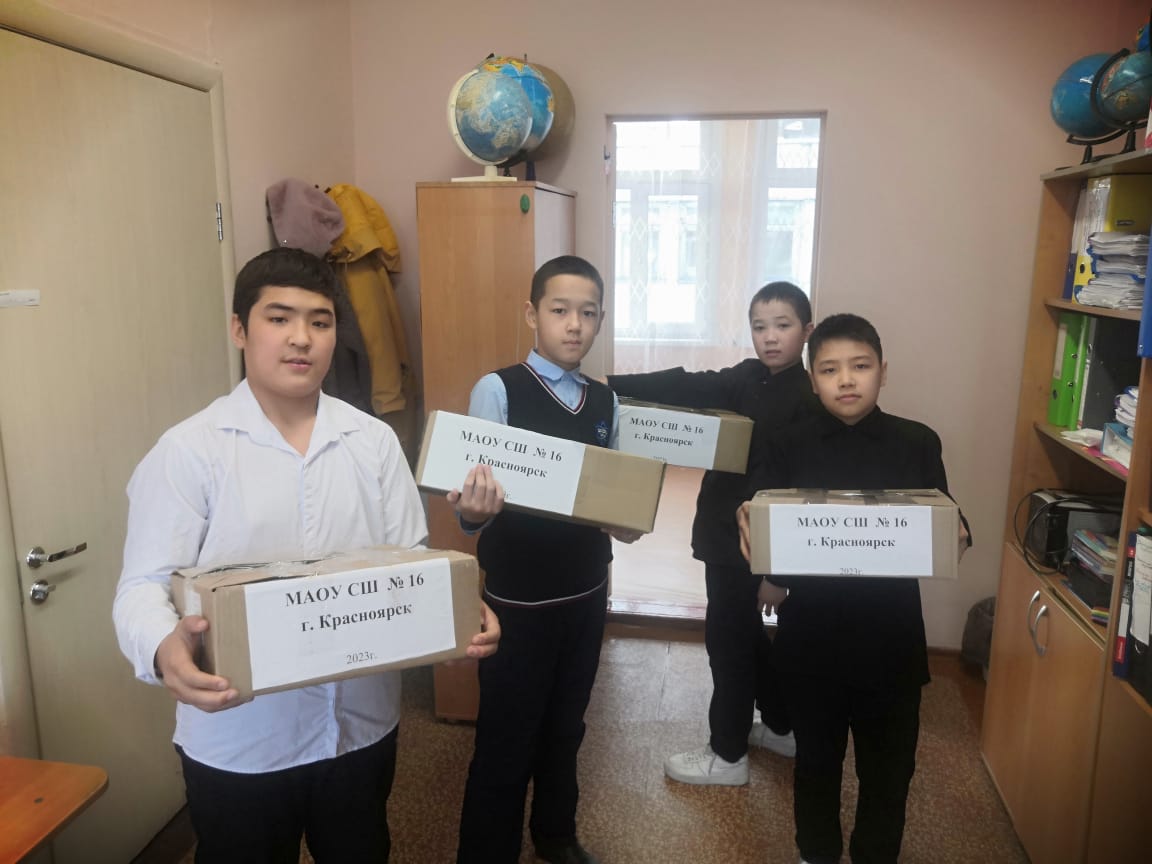 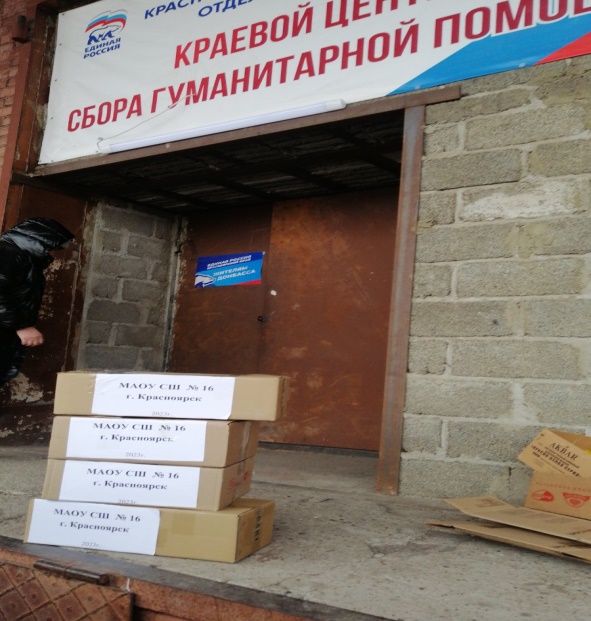         С 16 января начинается сбор одеял для пограничного госпиталя Мы обращаемся ко всем работникам школы и родителям. принять активное участие !!! С уважением Соц. педагоги: С.Ф. Попова, С.А. Самардак